Attachment E:
ICH CAHPS Telephone Script (English and Spanish)Telephone Interview Script
for the In-Center Hemodialysis CAHPS SurveyINTRO1	Hello, may I please speak to [SAMPLED MEMBER’S NAME]?IF ASKED WHO IS CALLING:
This is [INTERVIEWER NAME] calling from (RTI/VENDOR NAME). I’d like to speak to [SAMPLE MEMBER’S NAME] about a study about health care.YES  [GO TO INTRO 2]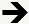 NO, NOT AVAILABLE RIGHT NOW  [SET CALLBACK]NO [REFUSAL]  [GO TO Q_REF SCREEN]MENTALLY/PHYSICALLY INCAPABLE  [GO TO Q_END AND CODE AS MENTALLY/PHYSICALLY INCAPABLE]INTRO2	Hello, this is [INTERVIEWER NAME] calling from (RTI/VENDOR NAME), which is a survey research organization located in (CITY STATE).[ICH Facility Name] is taking part in a national survey from the Centers for Medicare and Medicaid Services (CMS). The goal of the survey is to learn more about the quality of dialysis care patients receive from their in-center hemodialysis facility. Medicare pays for most in-center hemodialysis in this country. You, along with a sample of other people who receive dialysis care, have been selected to take part in this important survey. Results from the survey will be used to help people make more informed decisions when choosing an in-center hemodialysis facility.You do not have to participate in this survey. Your help is voluntary, and your decision to participate or not to participate will not affect your health benefits in any way. Your answers will be held in confidence and are protected by the Privacy Act.However, we hope you will answer the survey because your knowledge and experiences will help other people with Medicare make more informed choices about their health care.No dialysis facilities, including your current dialysis facility, will see your individual answers to this survey.This interview will take about 16 minutes to complete. We can begin the interview now, and if you need to take a break or stop for any reason, I can call back later to finish the interview. You can refuse to answer any question you don’t want to answer.Also, this call may be monitored or recorded for quality improvement purposes. But no one other than authorized research staff will hear or see your answers to this interview.S1.	If now is a good time for you, I’d like to begin the interview now.BEGIN INTERVIEW (VERBAL CONSENT)  [GO TO Q1]NO, NOT RIGHT NOW  [SET CALLBACK]NO [REFUSAL]  [GO TO Q_REF SCREEN]REFUSAL SCREEN:Q_REF	Thank you for your time. Have a good (day/evening).Where do you get your dialysis treatments? Would you say…At home  [GO TO Q_INELIG]At the dialysis centerM	MISSING/DK  [GO TO Q_INELIG]How long have you been getting dialysis at this dialysis center? Would you say…Less than 3 months  [GO TO Q_INELIG]At least 3 months but less than 1 yearAt least 1 year but less than 5 years5 years or moreM	MISSING/DK [GO TO Q_INELIG]Q3_INTRO	For the questions that follow, your kidney doctors means the doctor or doctors most involved in your dialysis care now. This could include kidney doctors that you see inside and outside the center.In the last 3 months, how often did your kidney doctors listen carefully to you? Would you say…Never,Sometimes,Usually, orAlways?M	MISSING/DKIn the last 3 months, how often did your kidney doctors explain things in a way that was easy for you to understand? (Would you say…)Never,Sometimes,Usually, orAlways?M	MISSING/DKIn the last 3 months, how often did your kidney doctors show respect for what you had to say? (Would you say…)Never,Sometimes,Usually, orAlways?M	MISSING/DKIn the last 3 months, how often did your kidney doctors spend enough time with you? (Would you say…)Never,Sometimes,Usually, orAlways?M	MISSING/DKIn the last 3 months, how often did you feel your kidney doctors really cared about you as a person? (Would you say…)Never,Sometimes,Usually, orAlways?M	MISSING/DKUsing any number from 0 to 10 where 0 is the worst kidney doctors possible and 10 is the best kidney doctors possible, what number would you use to rate the kidney doctors you have now?READ RESPONSE CHOICES ONLY IF NECESSARY00	0	Worst kidney doctors possible01	102	203	304	405	506	607	708	809	9	10  10	Best kidney doctors possibleM	MISSING/DKDo your kidney doctors seem informed and up-to-date about the health care you receive from other doctors?YESNOM	MISSING/DKQ10_INTRO	For the next questions, dialysis center staff does not include doctors. Dialysis center staff means nurses, technicians, dietitians and social workers at this dialysis center.In the last 3 months, how often did the dialysis center staff listen carefully to you? Would you say…Never,Sometimes,Usually, orAlways?M	MISSING/DKIn the last 3 months, how often did the dialysis center staff explain things in a way that was easy for you to understand? (Would you say…)Never,Sometimes,Usually, orAlways?M	MISSING/DKIn the last 3 months, how often did the dialysis center staff show respect for what you had to say? (Would you say…)Never,Sometimes,Usually, orAlways?M	MISSING/DKIn the last 3 months, how often did the dialysis center staff spend enough time with you? (Would you say…)Never,Sometimes,Usually, orAlways?M	MISSING/DKIn the last 3 months, how often did you feel the dialysis center staff really cared about you as a person? (Would you say…)Never,Sometimes,Usually, orAlways?M	MISSING/DKIn the last 3 months, how often did dialysis center staff make you as comfortable as possible during dialysis? (Would you say…)Never,Sometimes,Usually, orAlways?M	MISSING/DKIn the last 3 months, did dialysis center staff keep information about you and your health as private as possible from other patients?YESNOM	MISSING/DKIn the last 3 months, did you feel comfortable asking the dialysis center staff everything you wanted about dialysis care?YESNOM	MISSING/DKIn the last 3 months, has anyone on the dialysis center staff asked you about how your kidney disease affects other parts of your life?YESNOM	MISSING/DKThe dialysis center staff can connect you to the dialysis machine through a graft, fistula, or catheter. Do you know how to take care of your graft, fistula or catheter?YESNOM	MISSING/DKIn the last 3 months, which one did they use most often to connect you to the dialysis machine? Would you say…Graft,Fistula, orCatheter  [GO TO Q22]M	MISSING/DK  [GO TO Q22]In the last 3 months, how often did dialysis center staff insert your needles with as little pain as possible? Would you say…Never,Sometimes,Usually,Always, orYou insert your own needles?M	MISSING/DKIn the last 3 months, how often did dialysis center staff check you as closely as you wanted while you were on the dialysis machine? Would you say…Never,Sometimes,Usually, orAlways?M	MISSING/DKIn the last 3 months, did any problems occur during your dialysis?YESNO  [GO TO Q25]M	MISSING/DK  [GO TO Q25]In the last 3 months, how often was the dialysis center staff able to manage problems during your dialysis? Would you say…Never,Sometimes,Usually, orAlways?M	MISSING/DKIn the last 3 months, how often did dialysis center staff behave in a professional manner? (Would you say…)Never,Sometimes,Usually, orAlways?M	MISSING/DKQ26_INTRO	Please remember that for these questions, dialysis center staff does not include doctors. Dialysis center staff means nurses, technicians, dietitians and social workers at this dialysis center.In the last 3 months, did dialysis center staff talk to you about what you should eat and drink?YESNOM	MISSING/DKIn the last 3 months, how often did dialysis center staff explain blood test results in a way that was easy to understand? Would you say…Never,Sometimes,Usually, orAlways?M	MISSING/DKAs a patient you have certain rights. For example, you have the right to be treated with respect and the right to privacy. Did this dialysis center ever give you any written information about your rights as a patient?YESNOM	MISSING/DKDid dialysis center staff at this center ever review your rights as a patient with you?YESNOM	MISSING/DKHas dialysis center staff ever told you what to do if you experience a health problem at home?YESNOM	MISSING/DKHas any dialysis center staff ever told you how to get off the machine if there is an emergency at the center?YESNOM	MISSING/DKUsing any number from 0 to 10 where 0 is the worst dialysis center staff possible and 10 is the best dialysis center staff possible, what number would you use to rate your dialysis center staff?READ RESPONSE CHOICES ONLY IF NECESSARY00	0	Worst dialysis center staff possible01	102	203	304	405	506	607	708	809	9	10  10	Best dialysis center staff possibleM	MISSING/DKIn the last 3 months, when you arrived on time, how often did you get put on the dialysis machine within 15 minutes of your appointment or shift time? Would you say…Never,Sometimes,Usually, orAlways?M	MISSING/DKIn the last 3 months, how often was the dialysis center as clean as it could be? (Would you say…)Never,Sometimes,Usually, orAlways?M	MISSING/DKUsing any number from 0 to 10, where 0 is the worst dialysis center possible and 10 is the best dialysis center possible, what number would you use to rate this dialysis center?READ RESPONSE CHOICES ONLY IF NECESSARY00	0	Worst dialysis center possible01	102	203	304	405	506	607	708	809	9	10  10	Best dialysis center possibleM	MISSING/DKQ36_INTRO	The next few questions ask about your care in the last 12 months.You can treat kidney disease with dialysis, kidney transplant or with dialysis at home. In the last 12 months, did your kidney doctors or dialysis center staff talk to you as much as you wanted about which treatment is right for you?YESNOM	MISSING/DKAre you eligible for a kidney transplant?YES  [GO TO Q39]NOMISSING/DK  [GO TO Q39]In the last 12 months, has a doctor or dialysis center staff explained to you why you are not eligible for a kidney transplant?YESNOM	MISSING/DKPeritoneal dialysis is dialysis given through the belly and is usually done at home. In the last 12 months, did either your kidney doctors or dialysis center staff talk to you about peritoneal dialysis?YESNOM	MISSING/DKIn the last 12 months, were you as involved as much as you wanted in choosing the treatment that is right for you?YESNOM	MISSING/DKIn the last 12 months, were you ever unhappy with the care you received at the dialysis center or from your kidney doctors?YESNO  [GO TO Q45]M	MISSING/DKIn the last 12 months, did you ever talk to someone on the dialysis center staff about this?YESNO  [GO TO Q45]M	MISSING/DKIn the last 12 months, how often were you satisfied with the way they handled these problems? Would you say…Never,Sometimes,Usually, orAlways?M	MISSING/DKMedicare and your State have special agencies that check the quality of care at this dialysis center. In the last 12 months, did you make a complaint to any of these agencies?YESNOM	MISSING/DKQ45_INTRO	This last set of questions asks for information about you. Please listen to all response choices before making a selection.In general, how would you rate your overall health? Would you say that it is…Excellent,Very good,Good,Fair, orPoor?M	MISSING/DKIn general, how would you rate your overall mental or emotional health? Would you say that it is…Excellent,Very good,Good,Fair, orPoor?M	MISSING/DKAre you being treated for high blood pressure?YESNOM	MISSING/DKAre you being treated for diabetes or high blood sugar?YESNOM	MISSING/DKAre you being treated for heart disease or heart problems?YESNOM	MISSING/DKAre you deaf or do you have serious difficulty hearing?YESNOM	MISSING/DKAre you blind or do you have serious difficulty seeing, even when wearing glasses?YESNOM	MISSING/DKBecause of a physical, mental, or emotional condition, do you have serious difficulty concentrating, remembering, or making decisions?YESNOM	MISSING/DKDo you have serious difficulty walking or climbing stairs?YESNOM	MISSING/DKDo you have difficulty dressing or bathing?YESNOM	MISSING/DKBecause of a physical, mental, or emotional condition, do you have difficulty doing errands alone such as visiting a doctor’s office or shopping?YESNOM	MISSING/DKWhat is your age?18 TO 24,25 TO 34,35 TO 44,45 TO 54,55 TO64,65 TO 74, or75 OR OLDER?M	MISSING/DKWhat is your sex?MALEFEMALEM	MISSING/DKWhat is the highest grade or level of school that you have completed? Would you say…No formal education,5th grade or less,6th, 7th, or 8th grade,Some high school, but did not graduate,High school graduate or GED,Some college or 2-year degree,4-year college graduate, orMore than 4-year college degree?M	MISSING/DKHow well do you speak English? Would you say…Very well,Well,Not well, orNot at all?M	MISSING/DKDo you speak a language other than English at home?YESNO  [GO TO Q61]M	MISSING/DKQ60a	What is that language?Spanish,Other Language (please identify)  [GO TO Q60b]M	MISSING/DKQ60b	What is that language? (ENTER RESPONSE BELOW).{ALLOW UP TO 50 CHARACTERS}M	MISSING/DKAre you Hispanic, Latino/a, or Spanish origin? You may choose one or more of the following. Are you…Not of Hispanic, Latino/a, or Spanish origin,Mexican, Mexican American, Chicano/a,Puerto Rican,Cuban, orAnother Hispanic, Latino, or Spanish OriginM	MISSING/DKWhat is your race? You may choose one or more of the following. Are you…White,Black or African American,American Indian or Alaska Native,Asian Indian,Chinese,Filipino,Japanese,Korean,Vietnamese,Other Asian,Native Hawaiian,Guamanian or Chamorro,Samoan, orOther Pacific IslanderM	MISSING/DKQ_END	These are all the questions I have for you. Thank you for your time. Have a good (day/evening).INELIGIBLE SCREEN:Q_INELIG	Thank you for your time. We are only administering this survey to those who have received dialysis treatments at there current dialysis center for at least three months. Have a good (day/evening).[This page intentionally left blank.]Telephone Interview Script
for the In-Center Hemodialysis CAHPS Survey - SpanishINTRO1	Buenos días/Buenas tardes/Buenas noches. ¿Podría hablar con [SAMPLED MEMBER’S NAME]?IF ASKED WHO IS CALLING:
Mi nombre es [INTERVIEWER NAME] y estoy llamando de (RTI/VENDOR NAME). Me gustaría hablar con [SAMPLE MEMBER’S NAME] acerca de un estudio sobre la atención médica.YES  [GO TO INTRO 2]NO, NOT AVAILABLE RIGHT NOW  [SET CALLBACK]NO [REFUSAL]  [GO TO Q_REF SCREEN]MENTALLY/PHYSICALLY INCAPABLE  [GO TO Q_END AND CODE AS MENTALLY/PHYSICALLY INCAPABLE]INTRO2	Buenos días/Buenas tardes/Buenas noches. Mi nombre es [INTERVIEWER NAME] y estoy llamando de (RTI/VENDOR NAME), una organización que realiza estudios sobre la salud y que está ubicada en (CITY STATE).[ICH Facility Name] está tomando parte en una encuesta nacional de los Centros de Medicare y Servicios de Medicaid (CMS, por siglas en inglés). El objetivo de la encuesta es saber más acerca de la calidad de la atención de diálisis que reciben los pacientes de sus centros de hemodiálisis. Medicare paga por la mayoría de servicios en los centros de hemodiálisis en este país. Usted, junto con otras personas seleccionadas que reciben atención de diálisis, han sido elegidas para tomar parte en esta encuesta importante. Los resultados de la encuesta se usarán para ayudar a las personas a tomar decisiones más informadas al seleccionar un centro de hemodiálisis.Usted no tiene que participar en esta encuesta. Su ayuda es voluntaria y su decisión de participar no afectará sus beneficios de salud de ninguna manera.  Sus respuestas se mantendrán en forma confidencial y están protegidas por la Ley de privacidad.Sin embargo, esperamos que conteste las preguntas de la encuesta porque su conocimiento y sus experiencias ayudarán a otras personas con Medicare a tomar decisiones más informadas con respecto a las opciones que tienen sobre su atención médica.Ningún centro de diálisis, incluyendo su centro actual de diálisis, verá sus respuestas individuales a esta encuesta.Esta entrevista durará como 16 minutos en completarse. Podemos empezar la entrevista en este momento y si usted necesita tomar un descanso o detener la entrevista por cualquie razón, yo puedo llamar después para terminar la entrevista. Usted puede negarse a contestar cualquier pregunta que no quiera contestar.Asimismo, esta llamada puede ser supervisada o grabada con el propósito de mejorar el control de la calidad. Pero ninguna persona que no sea parte del personal autorizado que realiza el estudio, escuchará o verá sus respuestas a esta entrevista.S1.	Si este momento es conveniente para usted, me gustaría comenzar la entrevista ahora.BEGIN INTERVIEW (VERBAL CONSENT)  [GO TO Q1]NO, NOT RIGHT NOW  [SET CALLBACK]NO [REFUSAL]  [GO TO Q_REF SCREEN]REFUSAL SCREEN:Q_REF	Gracias por su tiempo. Espero que pase (un buen día/una buena tarde/una buena noche).¿En dónde le hacen los tratamientos de diálisis? ¿Diría usted que…En la casa  [GO TO Q_INELIG]En un centro de diálisis?M	MISSING/DK  [GO TO Q_INELIG]¿Cuánto tiempo ha estado recibiendo tratamiento de diálisis en este centro de diálisis? ¿Diría usted que…Menos de 3 meses  [GO TO Q_INELIG]Al menos 3 meses pero menos de 1 añoAl menos 1 año pero menos de 5 años5 años o más?M	MISSING/DK [GO TO Q_INELIG]Q3_INTRO	Para las siguientes preguntas, cuando decimos doctores de los riñones, nos referimos al doctor o a los doctores que más participan en su tratamiento de diálisis ahora. Esto puede incluir a los doctores de los riñones que usted ve dentro o fuera del centro.En los últimos 3 meses, ¿con qué frecuencia le escuchaban con atención sus doctores de los riñones? ¿Diría usted que…Nunca,A veces,La mayoría de las veces, oSiempre?M	MISSING/DKEn los últimos 3 meses, ¿con qué frecuencia sus doctores de los riñones le explicaban las cosas en una forma fácil de entender? (¿Diría usted que…)Nunca,A veces,La mayoría de las veces, oSiempre?M	MISSING/DKEn los últimos 3 meses, ¿con qué frecuencia sus doctores de los riñones mostraban respeto por lo que usted decía? (¿Diría usted que…)Nunca,A veces,La mayoría de las veces, oSiempre?M	MISSING/DKEn los últimos 3 meses, ¿con qué frecuencia pasaron suficiente tiempo con usted sus doctores de los riñones? (¿Diría usted que…)Nunca,A veces,La mayoría de las veces, oSiempre?M	MISSING/DKEn los últimos 3 meses, ¿con qué frecuencia sintió que sus doctores de los riñones realmente le apreciaban a usted como persona? (¿Diría usted que…)Nunca,A veces,La mayoría de las veces, oSiempre?M	MISSING/DKUsando cualquier número del 0 al 10, donde 0 es los peores doctores de los riñones posibles y 10 es los mejores doctores de los riñones posibles, ¿qué número usaría para calificar a los doctores de los riñones que tiene ahora?READ RESPONSE CHOICES ONLY IF NECESSARY00	0 Los peores doctores de los riñones posibles01	102	203	304	405	506	607	708	809	910	10	Los mejores doctores de los riñones posiblesM	MISSING/DK¿Sus doctores de los riñones parecen estar informados y al tanto de la atención médica que usted recibe de otros doctores?SÍNOM	MISSING/DKQ10_INTRO	Para las siguientes preguntas, el personal del centro de diálisis no incluye a los doctores. El personal del centro de diálisis se refiere a las enfermeras, técnicos, nutricionistas y trabajadores sociales en este centro de diálisis.En los últimos 3 meses, ¿con qué frecuencia le escuchaba con atención el personal del centro de diálisis? ¿Diría usted que…Nunca,A veces,La mayoría de las veces, oSiempre?M	MISSING/DKEn los últimos 3 meses, ¿con qué frecuencia le explicaba las cosas a usted el personal del centro de diálisis en una forma fácil de entender? (¿Diría usted que…)Nunca,A veces,La mayoría de las veces, oSiempre?M	MISSING/DKEn los últimos 3 meses, ¿con qué frecuencia el personal del centro de diálisis mostró respeto por lo que usted decía? (¿Diría usted que…)Nunca,A veces,La mayoría de las veces, oSiempre?M	MISSING/DKEn los últimos 3 meses, ¿con qué frecuencia pasó suficiente tiempo con usted el personal del centro de diálisis? (¿Diría usted que…)Nunca,A veces,La mayoría de las veces, oSiempre?M	MISSING/DKEn los últimos 3 meses, ¿con qué frecuencia sintió que el personal del centro de diálisis realmente le apreciaba a usted como persona?  (¿Diría usted que…)Nunca,A veces,La mayoría de las veces, oSiempre?M	MISSING/DKEn los últimos 3 meses, ¿con qué frecuencia el personal del centro de diálisis le hizo sentirse lo más cómodo posible durante la diálisis? (¿Diría usted que…)Nunca,A veces,La mayoría de las veces, oSiempre?M	MISSING/DKEn los últimos 3 meses, ¿el personal del centro de diálisis mantuvo la información sobre usted y sobre su salud de la manera más privada posible para que otros pacientes no la pudieran ver o escuchar?SÍNOM	MISSING/DKEn los últimos 3 meses, ¿se sintió lo suficientemente cómodo como para preguntarle al personal del centro de diálisis todo lo que quería saber acerca del tratamiento de diálisis?SÍNOM	MISSING/DKEn los últimos 3 meses, ¿alguien del personal del centro de diálisis le preguntó cómo su enfermedad de los riñones afecta otros aspectos de su vida?SÍNOM	MISSING/DKEl personal del centro de diálisis puede conectarle a la máquina de diálisis a través de un injerto, una fístula o un catéter o sonda. ¿Sabe como cuidar su injerto, fístula o catéter o sonda?SÍNOM	MISSING/DKEn los últimos 3 meses, ¿qué fue lo que usaron con más frecuencia para conectarle a la máquina de diálisis? ¿Diría usted que…Un injerto,Una fístula, oUn catéter o sonda?   [GO TO Q22]M	MISSING/DK  [GO TO Q22]En los últimos 3 meses, ¿con qué frecuencia el personal del centro de diálisis le insertó las agujas de manera que le causara el menor dolor posible? ¿Diría usted que…Nunca,A veces,La mayoría de las veces,Siempre, oUsted se coloca sus propias agujas?M	MISSING/DKEn los últimos 3 meses, ¿con qué frecuencia el personal del centro de diálisis le chequeó tan de cerca como usted quería mientras estaba en la máquina de diálisis? ¿Diría usted que…Nunca,A veces,La mayoría de las veces, oSiempre?M	MISSING/DKEn los últimos 3 meses, ¿ocurrió algún problema durante su diálisis?SÍNO  [GO TO Q25]M	MISSING/DK  [GO TO Q25]En los últimos 3 meses, ¿con qué frecuencia el personal del centro de diálisis pudo manejar los problemas que se presentaron durante su diálisis? ¿Diría usted que…Nunca,A veces,La mayoría de las veces, oSiempre?M	MISSING/DKEn los últimos 3 meses, ¿con qué frecuencia el personal del centro de diálisis se comportó de manera profesional? (¿Diría usted que…)Nunca,A veces,La mayoría de las veces, oSiempre?M	MISSING/DKQ26_INTRO	Recuerde que para estas preguntas, el personal del centro de diálisis no incluye a los doctores. El personal del centro de diálisis se refiere a las enfermeras, técnicos, nutricionistas y trabajadores sociales en este centro de diálisis.En los últimos 3 meses, ¿el personal del centro de diálisis habló con usted acerca de lo que debería comer y beber?SÍNOM	MISSING/DKEn los últimos 3 meses, ¿con qué frecuencia el personal del centro de diálisis le explicó los resultados de las pruebas de sangre de una manera fácil de entender? ¿Diría usted que…Nunca,A veces,La mayoría de las veces, oSiempre?M	MISSING/DKComo paciente, usted tiene ciertos derechos. Por ejemplo, usted tiene derecho a ser tratado con respeto y tiene derecho a tener privacidad. ¿Alguna vez le dieron en este centro de diálisis información por escrito acerca de sus derechos como paciente?SÍNOM	MISSING/DK¿Alguna vez el personal de este centro de diálisis repasó con usted sus derechos como paciente?SÍNOM	MISSING/DK¿Alguna vez el personal del centro de diálisis le dijo qué debe hacer si tiene un problema de salud cuando está en casa?SÍNOM	MISSING/DK¿Alguna vez un miembro del centro de diálisis le dijo cómo desconectarse de la máquina si hay una emergencia en el centro?SÍNOM	MISSING/DKUsando cualquier número del 0 al 10, donde 0 es el peor personal del centro de diálisis posible y 10 es el mejor personal del centro de diálisis posible, ¿qué número usaría para calificar al personal de su centro de diálisis?READ RESPONSE CHOICES ONLY IF NECESSARY00	0	El peor personal posible del centro de diálisis01	102	203	304	405	506	607	708	809	910	10	El mejor personal posible del 	centro de diálisisM	MISSING/DKEn los últimos 3 meses, cuando usted llegó a tiempo, ¿con qué frecuencia le conectaron a la máquina de diálisis a los 15 minutos o antes de su cita o turno? ¿Diría usted que…Nunca,A veces,La mayoría de las veces, oSiempre?M	MISSING/DKEn los últimos 3 meses, ¿con qué frecuencia estaba el centro de diálisis tan limpio como podía estarlo? (¿Diría usted que…)Nunca,A veces,La mayoría de las veces, oSiempre?M	MISSING/DKUsando cualquier número del 0 al 10, donde 0 es el peor centro de diálisis posible y 10 es el mejor centro de diálisis posible, ¿qué número usaría para calificar a este centro de diálisis?READ RESPONSE CHOICES ONLY IF NECESSARY00	0	El peor centro de diálisis posible01	102	203	304	405	506	607	708	809	910	10	El mejor centro de diálisis posibleM	MISSING/DKQ36_INTRO	Las siguientes preguntas son sobre el cuidado que recibió en los últimos 12 meses.La enfermedad de los riñones puede ser tratada con diálisis, transplantes de riñón, o con diálisis que se hace en casa. En los últimos 12 meses, ¿sus doctores de los riñones o el personal del centro de diálisis hablaron con usted tanto como lo deseaba sobre cuál era el tratamiento más adecuado para usted?SÍNOM	MISSING/DK¿Es usted elegible para recibir un transplante de riñón?SÍ  [GO TO Q39]NOM	MISSING/DK  [GO TO Q39]En los últimos 12 meses, ¿le ha explicado un doctor o el personal del centro de diálisis por qué usted no es elegible para un transplante de riñón?SÍNOM	MISSING/DKLa diálisis peritoneal es la que se hace a través de la barriga y la mayoría de las veces se hace en casa. En los últimos 12 meses, ¿alguno de sus doctores de los riñones o alguien del personal del centro de diálisis le habló acerca de la diálisis peritoneal?SÍNOM	MISSING/DKEn los últimos 12 meses, ¿estuvo usted tan involucrado como quería en escoger el tratamiento para la enfermedad de los riñones más adecuado para usted?SÍNOM	MISSING/DKEn los últimos 12 meses, ¿alguna vez estuvo descontento con la atención que recibió en el centro de diálisis o de sus doctores de los riñones?SÍNO  [GO TO Q45]M	MISSING/DKEn los últimos 12 meses, ¿alguna vez habló con alguien del personal del centro de diálisis sobre esto?SÍNO  [GO TO Q45]M	MISSING/DKEn los últimos 12 meses, ¿con qué frecuencia estuvo satisfecho con la manera en la que trataron esos problemas? ¿Diría usted que…Nunca,A veces,La mayoría de las veces, oSiempre?M	MISSING/DKMedicare y el estado donde vive tienen agencias especiales que verifican la calidad de atención médica en este centro de diálisis. En los últimos 12 meses, ¿presentó alguna queja a cualquiera de estas agencias?SÍNOM	MISSING/DKQ45_INTRO	Esta última serie de preguntas le pide información acerca de usted. Por favor, escuche todas las opciones de respuesta antes de hacer su selección.En general, ¿cómo calificaría su estado de salud? ¿Diría usted que es…Excelente,Muy bueno,Bueno,Regular, oMalo?M	MISSING/DKQ46.	En general, ¿cómo calificaría su estado de salud mental o emocional? ¿Diría usted que es…Excelente,Muy bueno,Bueno,Regular, oMalo?M	MISSING/DK¿Está en tratamiento por tener la presión alta?SÍNOM	MISSING/DK¿Está en tratamiento por tener diabetes o nivel alto de azúcar en la sangre?SÍNOM	MISSING/DK¿Está en tratamiento por tener una enfermedad cardiaca o problemas del corazón?SÍNOM	MISSING/DK¿Es usted sordo o tiene mucha dificultad para oír?SÍNOM	MISSING/DK¿Es usted ciego o tiene mucha dificultad para ver, aunque use lentes/anteojos?SÍNOM	MISSING/DKDebido a una condición física, mental o emocional, ¿tiene mucha dificultad para concentrarse, recordar o tomar decisiones?SÍNOM	MISSING/DK¿Tiene mucha dificultad para caminar o subir escaleras?SÍNOM	MISSING/DK¿Tiene dificultad para vestirse o bañarse?SÍNOM	MISSING/DKDebido a una condición física, mental o emocional, ¿tiene dificultad para hacer mandados por sí mismo, como ir al consultorio de un doctor o ir de compras?SÍNOM	MISSING/DK¿Qué edad tiene?18 a 24,25 a 34,35 a 44,45 a 54,55 a 64,65 a 74, o75 años o más?M	MISSING/DK¿Es usted hombre o mujer?HOMBREMUJERM	MISSING/DK¿Cuál es el grado o nivel escolar más avanzado que ha completado? ¿Diría usted…Sin educación formal,5° grado o menos,6°, 7° u 8° grado,Algo de preparatoria o 'high school' pero sin graduarse,Graduado de la escuela preparatoria o  ‘high school’ o GED,Algunos cursos universitarios o un título universitario de un programa de 2 años,Título universitario de 4 años, oTítulo universitario de más de 4 años?M	MISSING/DK¿Qué tan bien habla inglés? ¿Diría usted que…Muy bien,Bien,No muy bien,Para nada?M	MISSING/DK¿Habla usted algún otro idioma además del inglés en su hogar?SÍNO  [GO TO Q61]M	MISSING/DKQ60a	¿Cuál es ese idioma?Español,Otro idioma? (Favor de indicar):  [GO TO Q60b]M	MISSING/DKQ60b	¿Cuál es ese idioma? (ENTER RESPONSE BELOW).	{ALLOW UP TO 50 CHARACTERS}M	MISSING/DK¿Es usted de origen hispano, latino o español? (Puede seleccionar una o más categorías).  ¿Diría usted que…No es de origen hispano, latino o español,Es mexicano, mexicano americano, chicano,Es puertorriqueño,Es cubano, oEs de otro origen hispano, latino o español?M	MISSING/DK¿Cuál es su raza? (Puede seleccionar una o más categorías.) ¿Diría usted que…Blanca,Negra o africana americana,India americana o nativa de Alaska,India asiática,China,Filipina,Japonesa,Coreana,Vietnamita,Otra raza asiática,Nativa de Hawái,Guameña o Chamorro,Samoana, uOtra de las islas del Pacífico?M	MISSING/DKQ_END	Estas son todas las preguntas que tengo para usted. Gracias por su tiempo. Espero que pase (un buen día/una buena tarde/una buena noche).INELIGIBLE SCREEN:Q_INELIG	Gracias por su tiempo. Solamente estamos administrando esta encuesta a aquellas personas que han recibido tratamientos de diálisis en sus centros de diálisis actuales por lo menos tres meses. Espero que pase (un buen día/una buena tarde/una buena noche).